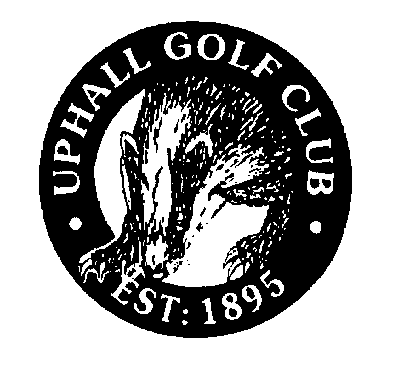 MINUTES OF COMMITTEE MEETINGLocation of meeting : ZOOM Video callMinutes Prepared by : Steve GradyDate : Tuesday 20th December 2022Reference Number : 11/22PresentYes/NoBill Mackintosh (Treasurer) YesSteve Grady (Secretary)YesGraeme Stevenson (Match Secretary)NoGordon LawYesDerek Watson (House Convenor)YesScott McKinnonYesDorothy Watson (Ladies Captain)YesDavid Meldrum NoDistribution -     All Council Members, Golf Course and Membership / Sponsorship Manager, Administrator, and Website.  Action1.0Apologies for absence1.1Bill Mackintosh and Scott McKinnonNoting2.0Previous Minutes2.1Proposed by : Graeme StevensonSeconded by : David MeldrumNoting3.0Matters Arising and Action List 7.1We have been advised verbally from Ross that he has made a lifestyle change decision and has accepted a position at Brora Golf Club, we do not have a specific date for his departure however it is expected to be near the end of December. The recruitment process will now commence to fill the roles of Head Green Keeper along with our vacancy at 1st Assistant Green keeper level. A communication will be issued to the members shortly.GL11.1Some feedback received about course direction around the 5th tee, DM has constructed an appropriate sign which will be put in place shortly.DM15.1We have held a meeting with the residents of Forkneuk Steadings regarding various issues – the Honorary Treasurer and the Honorary Secretary are investigating matters regarding Tree Maintenance and will report back to the committee in due course    BM/SG15.2We are in discussion with the Caterer around his proposition for the temporary accommodation along with a business plan concerning the new clubhouse – a face to face meeting will take place shortly.SG/GL16.4BM advised that he and GL met with member Jason Cockburn (Heineken) in order to consider options for, in particular, draught products in the new building especially as regards M&E. A further meeting to take place to establish what new systems are to be employed and how that would fit with our product preferences. Jason kindly agreed to set up communications direct with our M&E consultant.GL4.0Health & Safety (ongoing Developments Post Fire)A discussion took place regarding certain areas that are relevant to the ongoing status of the club post the devastating fire in the clubhouse:-The Club Blog has commenced and will be updated when there is relevant content to communicate.A Project Working Group (PWG) continues to meet regularly.Moving forward with Planning permission and the numerous reports that are required to satisfy the Planners. This is now on the planning portal.We have received a basic business plan from the Caterer and have arranged a face to face meeting with him to progress matters.Electricity meter now installed with power now connected.Bore holes being progressed with minimal disruption to the golf course.A meeting is to be held with the author of the Flood Risk report with a view to progress matters.The PWG comprises:-Gordon Law – ChairpersonPeter MacMillan – Vice ChairpersonJim Saunders – Project ManagerDerek Watson – Construction ManagerStephen Jamieson – Tendering & ProcurementJosh Renwick – Tendering & Quantity SurveyingJohn Black – Quantity SurveyingNoting5.0Treasurer’s Report5.1Noting5.2Financial Performance – Other                                                                                                                                      YTDGreen Fees                                                                          £26,320.29Noting5.3Treasurers ReportGreen fees are up c10% on last year.c£11k has been paid out as prizemoney for the season.We remain on Temporary Insurance cover given the challenges being experienced at our Broker Firm. We will explore the possibility of moving Brokers should this not be resolved in the short term.AGM – Livingstone Football Club facility has been booked for 07/02/2023.BM6.0Match Secretary’s Report6.1Money List paymentsAs above, all funds have been distributed to players.Winter Stableford OpenThe 2nd Open will take place on Sunday 20th November. Once again this has been organised by the Clubhouse Project team (Stephen Jamieson) who will deal with results/prizes etc.- there will be no “Open” during the months of December or January and will be revisited in the new year.GS7.0Greens Convenor’s Report7.1OCTOBER REPORTIt has been an extremely wet month but the golf course has handled the rain really well, the greens have flooded under the extreme downpours but have dried out very quickly.  A few of the greens have been a bit soft at times, the usual suspects 7th,8th left of 13th, the double green has been soft at times as well, these greens might need some extra work at times or possibly cored with bigger tines to remove more organic matter and replaced with more sand.  The back of the 7th green will need a drain put in but can be joined into the drainage already in the green, there is black layer here so will only get worse if nothing is done. Another positive is that I was slightly concerned the areas that gave us problems at the start of the year would weaken off but that has not been the case, the 4th in particular is probably one of the better greens on the course right now.The tee’s are holding on really well and the only mat we have out is on the 16th, we will be putting mats out on the 3rd and 15th soon though, with the tee’s doing well there is no need to use any temporary tee’s, the only downfall with this though is that the walk off’s don’t really get a rest.  There will be more rope going out to try to minimise any damage.We were able to patch up the area to the left of the 2nd green, we softened the bumps and used turf from the practice area.For the most part we have been able to keep on top of the leaf situation, the rough mower does a very good job of mulching the leaf’s, there is the usual problem area at the 14th in the tree’s but this is something the volunteer squad may be able to assist with.We have been advised verbally from Ross that he has made a lifestyle change decision and has accepted a position at Brora Golf Club, we do not have a specific date for his departure however it is expected to be near the end of December. The recruitment process will now commence to fill the roles of Head Green Keeper along with our vacancy at 1st Assistant Green keeper level. A communication will be issued to the members shortly.NotingGL8.0House Convenor’s ReportHouse Convenor’s ReportHouse Convenor’s ReportHouse Convenor’s Report8.1n/a at this timen/a at this timen/a at this timen/a at this timenoting9.0Junior Convenor’s ReportJunior Convenor’s ReportJunior Convenor’s ReportJunior Convenor’s Report9.1No report submittedNo report submittedNo report submittedNo report submittedNoting 10.0Senior Convenor’s ReportSenior Convenor’s ReportSenior Convenor’s ReportSenior Convenor’s Report10.1No report submittedNo report submittedNo report submittedNo report submittedNoting11.0Ladies Convenor’s ReportLadies Convenor’s ReportLadies Convenor’s ReportLadies Convenor’s Report11.1Charity Open day was a real success and the 64 players taking part enjoyed the day - £896 raised has now been sent to Breast Cancer Now. Charity Open day was a real success and the 64 players taking part enjoyed the day - £896 raised has now been sent to Breast Cancer Now. Charity Open day was a real success and the 64 players taking part enjoyed the day - £896 raised has now been sent to Breast Cancer Now. Charity Open day was a real success and the 64 players taking part enjoyed the day - £896 raised has now been sent to Breast Cancer Now. Noting12.0Membership Report (Golf Course and Membership / Sponsorship Manager)Membership Report (Golf Course and Membership / Sponsorship Manager)Membership Report (Golf Course and Membership / Sponsorship Manager)Membership Report (Golf Course and Membership / Sponsorship Manager)12.1A summary of recent activity confirmed that we have had 3 PAYG, and 1 Intermediate member resignations.We have taken on 8 Winter Offer and 1 Junior new members.A summary of recent activity confirmed that we have had 3 PAYG, and 1 Intermediate member resignations.We have taken on 8 Winter Offer and 1 Junior new members.A summary of recent activity confirmed that we have had 3 PAYG, and 1 Intermediate member resignations.We have taken on 8 Winter Offer and 1 Junior new members.A summary of recent activity confirmed that we have had 3 PAYG, and 1 Intermediate member resignations.We have taken on 8 Winter Offer and 1 Junior new members.Noting13.0Social, Bar & Kitchen Report Social, Bar & Kitchen Report Social, Bar & Kitchen Report Social, Bar & Kitchen Report 13.1n/a at this timen/a at this timen/a at this timen/a at this timeNoting14.0Sponsorship Convenor’s ReportSponsorship Convenor’s ReportSponsorship Convenor’s ReportSponsorship Convenor’s Report14.1n/a at this timen/a at this timen/a at this timen/a at this timeNoting15.0Secretary’s ReportSecretary’s ReportSecretary’s ReportSecretary’s Report15.2We are in discussion with the Caterer around his proposition for the temporary accommodation along with a business plan concerning the new clubhouse – a face to face meeting will take place shortly.We are in discussion with the Caterer around his proposition for the temporary accommodation along with a business plan concerning the new clubhouse – a face to face meeting will take place shortly.We are in discussion with the Caterer around his proposition for the temporary accommodation along with a business plan concerning the new clubhouse – a face to face meeting will take place shortly.We are in discussion with the Caterer around his proposition for the temporary accommodation along with a business plan concerning the new clubhouse – a face to face meeting will take place shortly.    SG/GL16.0AOCBAOCBAOCBAOCBnonenonenonenone17.0Date of Next meetingDate of Next meetingDate of Next meetingDate of Next meeting17.1The next meeting will be on 20/12/2022 @ 6pm (by ZOOM)The next meeting will be on 20/12/2022 @ 6pm (by ZOOM)The next meeting will be on 20/12/2022 @ 6pm (by ZOOM)The next meeting will be on 20/12/2022 @ 6pm (by ZOOM)NotingCouncil Meeting AttendanceCouncil Meeting AttendanceCouncil Meeting AttendanceActualPossible%%%Bill MackintoshBill MackintoshBill Mackintosh071070%70%70%Steve GradySteve GradySteve Grady1010100%100%100%Graeme StevensonGraeme StevensonGraeme Stevenson091090%90%90%Derek WatsonDerek WatsonDerek Watson1010100%100%100%Gordon LawGordon LawGordon Law091090%90%90%Scott McKinnonScott McKinnonScott McKinnon041040%40%40%Dorothy WatsonDorothy WatsonDorothy Watson071070%70%70%David MeldrumDavid MeldrumDavid Meldrum081080%80%80%